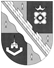 	ОБЩЕСТВЕННАЯ ПАЛАТА МУНИЦИПАЛЬНОГО ОБРАЗОВАНИЯСОСНОВОБОРСКИЙ ГОРОДСКОЙ ОКРУГ ЛЕНИНГРАДСКОЙ ОБЛАСТИ(ЧЕТВЕРТЫЙ СОЗЫВ)ПОСТАНОВЛЕНИЕот 19 декабря 2022г. № 2Заслушав председательствующего на заседании Общественной палаты   Радченко Ю.П., члены Общественной палатыРЕШИЛИ:Избрать председателем Общественной палаты Сосновоборского городского округа Ленинградской области (четвертый созыв) – Горелова Игоря Игоревич;Настоящее Постановление вступает в силу со дня принятия.Председательствующий на заседании                                                                                               Ю.П. Радченко